• Be well wrapped up when you go outdoors and have a scarf round your mouth• Avoid getting wet on rainy days• Eat regular hot meals and drink a hot drink before bed• Close your curtains at dusk to keep the heat in the room• Shut the windows at night before you go to sleep• Make sure you are getting all benefits and grants available to keep your home insulated and warm• Ensure you have an adequate supply of medications and an emergency supply of antibiotics and oral steroids to treat any flare-ups at home• Stay up to date with the weather forecast and pollen count and plan ahead for essential provisions and appointments• Avoid people with chest infections• It may be useful to keep a diary throughout the year to record how your symptoms vary with the seasonsEast Grinstead COPD Support Group : Details from Loral Bennett 01342 302232loralbennett@hotmail.co.ukMeet 4th Monday of the month 10:30-12:30How do I keep well?     Take daily exercise              Drink plenty of fluidsEat a good balanced dietDo not smoke and avoid smoky environmentAlways have enough medications. Never run outTake all medications regularly, as prescribed, whether you think they help at the time or notMake sure you visit your GP for your annual flu vaccinationUsual respiratory medications:Preventer…………………………………………………………..………………………………………………………………………			Reliever…………………………………………………………….Additional………………………………………………………….……………………………………………………………………….Spacer  yes/noMore breathless than usual (increased breathing rate)Increased sputum production - stickier or thicker than normalChange in colour of sputum for more than 12 hoursSleep disturbance and / or loss of appetiteMore frequent use of your reliever inhaler.      Take action when your COPD symptoms are getting worse. Increase reliever medication (use 2-4 puffs 4 hourly)
This should help breathlessness by opening your airways.Balance activity with plenty of restEat little and often and drink plenty of fluids Have your standby medications ready to use.Emergency symptoms of COPDExtremely short of breath with no relief from inhalersChest painHigh feverFeeling of agitation, drowsiness, panic or confusion.Contact your GP if experiencing any of the above symptoms and in case of extreme emergency call 999How to manage a sudden attack of breathlessnessConcentrate on slowing your breathing by breathing in through your nose and out through pursed lipsTry and relax shouldersTake up to 10 puffs salbutamol (blue) inhaler over 5 minutes, leave 30 seconds between each puff ……………………………………………………………………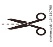 For replacement rescue packs:I require a new supply of rescue medication because: [  ]	The medication has expired[  ]	I have lost the medicationIf you have used the medication then please make a review and we can issue a further rescue packThis is your personal COPD management plan.Many people with COPD tend to experience exacerbations which are when your symptoms flare up for at least a few days. It is important to recognise the symptoms early as good treatment taken promptly, may help you get better faster.Take your medication every day. Carry your reliever (blue) inhaler at all times                                                                               Symptoms when wellObserve weather forecasts as extreme heat and cold conditions may trigger a flare up of your condition and cause increased breathlessness. Maintain your living room at 21degrees C or(70F) and your bedroom at 18 degrees C or (64F). Try not to go out if temperature is less than 5 degrees C (47F).Warning signs – your COPD may be getting worse if you have any of the following symptomsMonitor for 1-2 days and if your symptoms improve then continue with your regular medications. If you remain to have 2 or more of the above symptoms and they are not improving or getting worse then you are experiencing an exacerbation of your COPD. What to do if you are experiencing an exacerbationStart taking Prednisolone (steroids) if experiencing increased wheeze, cough and feeling more breathless and/or start taking your antibiotics if sputum changes colour and you feel unwell - reduced appetite and feeling lethargic.Contact your COPD Team at  MOATFIELD 01342 327555 for an assessment we can then reissue Call 999 for urgent treatment advice out of hours